РЕСПУБЛИКА КРЫМРАЗДОЛЬНЕНСКИЙ  РАЙОН          Администрация Березовского сельского поселенияПОСТАНОВЛЕНИЕ        29.11. 2017 года                       с. Березовка                                         № 245О внесении изменений в Постановление № 282 от 29 декабря 2016г.«Об утверждении сводной бюджетной росписи бюджета Березовского сельского поселения на 2017год» В соответствии с пунктом 217 Бюджетного кодекса Российской Федерации, с решением 41 заседания 1 созыва Березовского сельского совета от  29 декабря 2016г. № 362 «О бюджете муниципального образования Березовское сельское поселение Раздольненского района Республики Крым на 2017 год» и в целях организации исполнения бюджета Березовского сельского поселения п о с т а н о в л я ю:1.Внести изменения в сводную бюджетную роспись  бюджета муниципального образования Березовское сельское поселение на 2017 год согласно Приложению 1.2.Контроль по выполнению настоящего постановления возложить на заведующую сектором по вопросам финансов и бухгалтерского учета Селимшаеву З.Председатель сельского совета-глава Администрации Березовскогосельского поселения             		                                                   	А.Б. НазарПриложение № 1                                                                                                                                       к постановлению Администрации Березовского сельского поселения  от 29.11.2017 № 245Приложение № 1                                                                                                                                       к постановлению Администрации Березовского сельского поселения  от 29.11.2017 № 245Приложение № 1                                                                                                                                       к постановлению Администрации Березовского сельского поселения  от 29.11.2017 № 245Сводная бюджетная роспись бюджета муниципального образованияСводная бюджетная роспись бюджета муниципального образованияСводная бюджетная роспись бюджета муниципального образованияСводная бюджетная роспись бюджета муниципального образованияСводная бюджетная роспись бюджета муниципального образованияСводная бюджетная роспись бюджета муниципального образованияСводная бюджетная роспись бюджета муниципального образованияСводная бюджетная роспись бюджета муниципального образованияСводная бюджетная роспись бюджета муниципального образованияСводная бюджетная роспись бюджета муниципального образованияСводная бюджетная роспись бюджета муниципального образованияСводная бюджетная роспись бюджета муниципального образованияБерезовское сельское поселение на 2017 годБерезовское сельское поселение на 2017 годБерезовское сельское поселение на 2017 годБерезовское сельское поселение на 2017 годБерезовское сельское поселение на 2017 годБерезовское сельское поселение на 2017 годБерезовское сельское поселение на 2017 годБерезовское сельское поселение на 2017 годБерезовское сельское поселение на 2017 годБерезовское сельское поселение на 2017 годБерезовское сельское поселение на 2017 годБерезовское сельское поселение на 2017 годРаздел I. РасходыРаздел I. РасходыРаздел I. РасходыРаздел I. РасходыРаздел I. РасходыРаздел I. РасходыРаздел I. РасходыРаздел I. РасходыРаздел I. РасходыРаздел I. РасходыРаздел I. РасходыРаздел I. РасходыКод по бюджетной классификацииКод по бюджетной классификацииКод по бюджетной классификацииКод по бюджетной классификацииСуммаНаименованиеНаименованиеНаименованиеНаименованиеНаименованиеКод ведомстваразделапод- разделацелевой статьи вида расходов(рублей)Администрация Березовского сельского поселения Раздольненского района Республики КрымАдминистрация Березовского сельского поселения Раздольненского района Республики КрымАдминистрация Березовского сельского поселения Раздольненского района Республики КрымАдминистрация Березовского сельского поселения Раздольненского района Республики КрымАдминистрация Березовского сельского поселения Раздольненского района Республики Крым9015645738,33ОБЩЕГОСУДАРСТВЕННЫЕ ВОПРОСЫОБЩЕГОСУДАРСТВЕННЫЕ ВОПРОСЫОБЩЕГОСУДАРСТВЕННЫЕ ВОПРОСЫОБЩЕГОСУДАРСТВЕННЫЕ ВОПРОСЫ901013262011,00Функционирование высшего должностного лица субъекта Российской Федерации и муниципального образованияФункционирование высшего должностного лица субъекта Российской Федерации и муниципального образованияФункционирование высшего должностного лица субъекта Российской Федерации и муниципального образования9010102697 207,00Расходы на выплаты по оплате труда работников муниципальных органов, в рамках непрограммного направления расходов «Расходы на обеспечение деятельности председателя Березовского сельского совета»Расходы на выплаты по оплате труда работников муниципальных органов, в рамках непрограммного направления расходов «Расходы на обеспечение деятельности председателя Березовского сельского совета»90101020110000110697 207,00Расходы на выплаты персоналу государственных (муниципальных) органов90101020110000110120697 207,00Функционирование Правительства Российской Федерации, высших исполнительных органов государственной власти субъектов Российской Федерации, местных администрацийФункционирование Правительства Российской Федерации, высших исполнительных органов государственной власти субъектов Российской Федерации, местных администрацийФункционирование Правительства Российской Федерации, высших исполнительных органов государственной власти субъектов Российской Федерации, местных администраций90101041829156,00Расходы на выплаты по оплате труда работников муниципальных органов, в рамках непрограммного направления расходов «Расходы на обеспечение деятельности  Администрации Березовского сельского поселения»Расходы на выплаты по оплате труда работников муниципальных органов, в рамках непрограммного направления расходов «Расходы на обеспечение деятельности  Администрации Березовского сельского поселения»901010401200001101 584 014,00Расходы на выплаты персоналу государственных (муниципальных) органов901010401200001101201 584 014,0Расходы на обеспечение функций муниципальных органов, в рамках непрограммного направления расходов «Расходы на обеспечение деятельности  Администрации  Березовского сельского поселения»Расходы на обеспечение функций муниципальных органов, в рамках непрограммного направления расходов «Расходы на обеспечение деятельности  Администрации  Березовского сельского поселения»90101040120000190244176,00Иные закупки товаров, работ и услуг для обеспечения государственных (муниципальных) нужд90101040120000190240239676,00Уплата налогов, сборов и иных платежей901010401200001908504500,0Расходы на осуществление переданных полномочий в сфере административной ответственностиРасходы на осуществление переданных полномочий в сфере административной ответственностиРасходы на осуществление переданных полномочий в сфере административной ответственности90101049270000000966,00Иные закупки товаров, работ и услуг для обеспечения государственных (муниципальных) нуждИные закупки товаров, работ и услуг для обеспечения государственных (муниципальных) нуждИные закупки товаров, работ и услуг для обеспечения государственных (муниципальных) нужд90101049270071400240966,00Другие общегосударственные вопросыДругие общегосударственные вопросыДругие общегосударственные вопросы9010113730824,00Непрограммные расходы в сфере обеспечения деятельности  муниципальных казенных учрежденийНепрограммные расходы в сфере обеспечения деятельности  муниципальных казенных учреждений90101139500000000730824,00Расходы на выплаты по оплате труда работников муниципальных органов, в рамках непрограмного направления расходов "Обеспечение деятельности муниципального казенного учреждения "Учреждение по обеспечению деятельности органов местного самоуправления Березовского сельского поселения  Раздольненского района Республики КрымРасходы на выплаты по оплате труда работников муниципальных органов, в рамках непрограмного направления расходов "Обеспечение деятельности муниципального казенного учреждения "Учреждение по обеспечению деятельности органов местного самоуправления Березовского сельского поселения  Раздольненского района Республики Крым90101139510000590717324,00Расходы на выплаты персоналу казенных учреждений90101139510000590110717324,00Расходы на обеспечение функций муниципальных органов, в рамках непрограмного направления расходов "Обеспечение деятельности муниципального казенного учреждения "Учреждение по обеспечению деятельности органов местного самоуправления Березовского сельского поселения  Раздольненского района Республики КрымРасходы на обеспечение функций муниципальных органов, в рамках непрограмного направления расходов "Обеспечение деятельности муниципального казенного учреждения "Учреждение по обеспечению деятельности органов местного самоуправления Березовского сельского поселения  Раздольненского района Республики Крым9010113951000059013 500,0Иные закупки товаров, работ и услуг для обеспечения государственных (муниципальных) нужд9010113951000059024013 500,0НАЦИОНАЛЬНАЯ ОБОРОНАНАЦИОНАЛЬНАЯ ОБОРОНАНАЦИОНАЛЬНАЯ ОБОРОНАНАЦИОНАЛЬНАЯ ОБОРОНА9010273861,00Мобилизационная и вневойсковая подготовкаМобилизационная и вневойсковая подготовкаМобилизационная и вневойсковая подготовка901020373861,00Расходы на осуществление первичного воинского учета на территориях, где отсутствуют военные комиссариатыРасходы на осуществление первичного воинского учета на территориях, где отсутствуют военные комиссариаты9010203921005118073861,00Фонд оплаты труда и взносы по обязательному социальному страхованию9010203921005118011064402,00Иные закупки товаров, работ и услуг для обеспечения государственных (муниципальных) нуждИные закупки товаров, работ и услуг для обеспечения государственных (муниципальных) нуждИные закупки товаров, работ и услуг для обеспечения государственных (муниципальных) нуждИные закупки товаров, работ и услуг для обеспечения государственных (муниципальных) нужд901020392100511802409459,00НАЦИОНАЛЬНАЯ ЭКОНОМИКАНАЦИОНАЛЬНАЯ ЭКОНОМИКАНАЦИОНАЛЬНАЯ ЭКОНОМИКАНАЦИОНАЛЬНАЯ ЭКОНОМИКА901040904000000002294866,33Дорожное хозяйство(дорожные фонды)Дорожное хозяйство(дорожные фонды)Дорожное хозяйство(дорожные фонды)Дорожное хозяйство(дорожные фонды)901040904000000002294866,33Муниципальная программа»Содержание автомобильных дорог общего пользования, находящихся в собственности муниципального образования Березовское сельское поселение Раздольненского района Республики Крым на 2016-2018годы»Муниципальная программа»Содержание автомобильных дорог общего пользования, находящихся в собственности муниципального образования Березовское сельское поселение Раздольненского района Республики Крым на 2016-2018годы»Муниципальная программа»Содержание автомобильных дорог общего пользования, находящихся в собственности муниципального образования Березовское сельское поселение Раздольненского района Республики Крым на 2016-2018годы»Муниципальная программа»Содержание автомобильных дорог общего пользования, находящихся в собственности муниципального образования Березовское сельское поселение Раздольненского района Республики Крым на 2016-2018годы»90104090400020030662636,33Иные закупки товаров, работ и услуг для обеспечения государственных (муниципальных) нуждИные закупки товаров, работ и услуг для обеспечения государственных (муниципальных) нуждИные закупки товаров, работ и услуг для обеспечения государственных (муниципальных) нуждИные закупки товаров, работ и услуг для обеспечения государственных (муниципальных) нужд90104090400020030240662636,33Муниципальная программа»Содержание автомобильных дорог общего пользования, находящихся в собственности муниципального образования Березовское сельское поселение Раздольненского района Республики Крым на 2016-2018годы»Муниципальная программа»Содержание автомобильных дорог общего пользования, находящихся в собственности муниципального образования Березовское сельское поселение Раздольненского района Республики Крым на 2016-2018годы»Муниципальная программа»Содержание автомобильных дорог общего пользования, находящихся в собственности муниципального образования Березовское сельское поселение Раздольненского района Республики Крым на 2016-2018годы»Муниципальная программа»Содержание автомобильных дорог общего пользования, находящихся в собственности муниципального образования Березовское сельское поселение Раздольненского района Республики Крым на 2016-2018годы»901040904000S88801632230,00Иные закупки товаров, работ и услуг для обеспечения государственных (муниципальных) нуждИные закупки товаров, работ и услуг для обеспечения государственных (муниципальных) нуждИные закупки товаров, работ и услуг для обеспечения государственных (муниципальных) нуждИные закупки товаров, работ и услуг для обеспечения государственных (муниципальных) нужд901040904000S88802401632230,00ЖИЛИЩНО-КОММУНАЛЬНОЕ ХОЗЯЙСТВОЖИЛИЩНО-КОММУНАЛЬНОЕ ХОЗЯЙСТВОЖИЛИЩНО-КОММУНАЛЬНОЕ ХОЗЯЙСТВОЖИЛИЩНО-КОММУНАЛЬНОЕ ХОЗЯЙСТВО9010515 000,00Муниципальная программа "Благоустройство" Березовского сельского поселения Раздольненского района Республики Крым на 2015-2017 годыМуниципальная программа "Благоустройство" Березовского сельского поселения Раздольненского района Республики Крым на 2015-2017 годыМуниципальная программа "Благоустройство" Березовского сельского поселения Раздольненского района Республики Крым на 2015-2017 годы9010503030000000015 000,00Расходы, связанные с реализацией мероприятий муниципальной программы "Благоустройство"Расходы, связанные с реализацией мероприятий муниципальной программы "Благоустройство"9010503030002002015 000,00Иные закупки товаров, работ и услуг для обеспечения государственных (муниципальных) нужд9010503030002002024015 000,00Муниципальная программа «Обеспечение деятельности органов местного самоуправления Березовского сельского поселения Раздольненского района Республики Крым на 2017 год»90107054824,00Подпрограмма «Обеспечение деятельности председателя Березовского сельского совета»901070501100000004824,00Расходы на обеспечение функций муниципальных органов в рамках реализации подпрограммы «Обеспечение функций деятельности председателя Березовского сельского совета»901070501100001904824,00Иные закупки товаров, работ и услуг для обеспечения государственных (муниципальных) нужд901070501100001902404824,00Итого5645738,33 Заместитель главы  Заместитель главы  Заместитель главы  Заместитель главы  Заместитель главы  Заместитель главы Администрации Березовского сельскогопоселения                                                                                                                                             Л.В.КононенкоАдминистрации Березовского сельскогопоселения                                                                                                                                             Л.В.КононенкоАдминистрации Березовского сельскогопоселения                                                                                                                                             Л.В.КононенкоАдминистрации Березовского сельскогопоселения                                                                                                                                             Л.В.КононенкоАдминистрации Березовского сельскогопоселения                                                                                                                                             Л.В.КононенкоАдминистрации Березовского сельскогопоселения                                                                                                                                             Л.В.КононенкоАдминистрации Березовского сельскогопоселения                                                                                                                                             Л.В.КононенкоАдминистрации Березовского сельскогопоселения                                                                                                                                             Л.В.КононенкоАдминистрации Березовского сельскогопоселения                                                                                                                                             Л.В.КононенкоАдминистрации Березовского сельскогопоселения                                                                                                                                             Л.В.КононенкоАдминистрации Березовского сельскогопоселения                                                                                                                                             Л.В.КононенкоАдминистрации Березовского сельскогопоселения                                                                                                                                             Л.В.Кононенко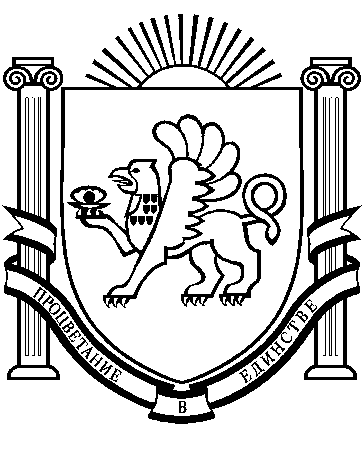 